زانكۆی سه‌ڵاحه‌دین-هه‌ولێر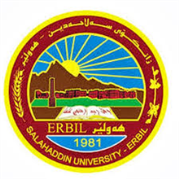 كۆلێژی: ئةندازياريبه‌شی:شارستاني ژمێریاری                                                  فۆرمی سه‌روانه‌ی زێده‌كی مامۆستایان                                      مانگی: نیسانڕۆژ/ كاتژمێر8:30-9:309:30-10:3010:30-11:3011:30-12:3012:30-1:301:30-2:302:30-3:303:30-4:304:30-5:30شەممەیەك شەممەComputer Programming (Geomatics)Computer Programming (Geomatics)دوو شەممەInternshipInternshipسێ شەممەEng ProjectEng Projectچوار شەممەDesign of RC Structures 4BDesign of RC Structures 4BDesign of RC Structures 4ADesign of RC Structures 4Aپێنج شەممەDesign of RC Structures 4ADesign of RC Structures 4ADesign of RC Structures 4BDesign of RC Structures 4Bڕۆژڕۆژڕێكه‌وتتیۆری تیۆری پراكتیكیژمارەی سەروانەڕۆژڕێكه‌وتتیۆری پراكتیكیژمارەی سەروانەشەممەشەممەشەممە6/ 4یەك شەمەیەك شەمەیەك شەمە7/ 422دوو شەمەدوو شەمە1/ 422دوو شەمە8/ 422سێ شەمەسێ شەمە2/ 4سێ شەمە9/ 4چوار شەمەچوار شەمە3/ 4444چوار شەمە10/ 444پێنج شەمەپێنج شەمە4/ 4444پێنج شەمە11/ 4 44سه‌رپه‌رشتی پرۆژه‌ی ده‌رچونسه‌رپه‌رشتی پرۆژه‌ی ده‌رچونسه‌رپه‌رشتی پرۆژه‌ی ده‌رچون2سه‌رپه‌رشتی پرۆژه‌ی ده‌رچونسه‌رپه‌رشتی پرۆژه‌ی ده‌رچون2كۆى كاتژمێره‌كانكۆى كاتژمێره‌كانكۆى كاتژمێره‌كان1212كۆى كاتژمێره‌كانكۆى كاتژمێره‌كان1414ڕۆژڕۆژڕێكه‌وتتیۆری تیۆری پراكتیكیژمارەی سەروانەڕۆژڕێكه‌وتتیۆری پراكتیكیژمارەی سەروانەشەممەشەممە13/ 4شەممە20/ 4یەك شەمەیەك شەمە14/ 4222یەك شەمە21/ 422دوو شەمەدوو شەمە15/ 422دوو شەمە22/ 422سێ شەمەسێ شەمە16/ 4سێ شەمە23/ 4چوار شەمەچوار شەمە17/ 4444چوار شەمە24/ 444پێنج شەمەپێنج شەمە18/ 4444پێنج شەمە25/ 444سه‌رپه‌رشتی پرۆژه‌ی ده‌رچونسه‌رپه‌رشتی پرۆژه‌ی ده‌رچونسه‌رپه‌رشتی پرۆژه‌ی ده‌رچون2سه‌رپه‌رشتی پرۆژه‌ی ده‌رچونسه‌رپه‌رشتی پرۆژه‌ی ده‌رچون2كۆى كاتژمێره‌كانكۆى كاتژمێره‌كانكۆى كاتژمێره‌كان1414كۆى كاتژمێره‌كانكۆى كاتژمێره‌كان1414ڕۆژڕێكه‌وتتیۆری پراكتیكیژمارەی سەروانەناوی مامۆستا: د. محمد اسماعيل عمرنازناوی زانستی: مامؤستابەشوانەى ياسايى:10 بەشوانەی هەمواركراو:14ته‌مه‌ن:كۆی سەروانە:4هۆكاری دابه‌زینی نیساب:ناوی مامۆستا: د. محمد اسماعيل عمرنازناوی زانستی: مامؤستابەشوانەى ياسايى:10 بەشوانەی هەمواركراو:14ته‌مه‌ن:كۆی سەروانە:4هۆكاری دابه‌زینی نیساب:ناوی مامۆستا: د. محمد اسماعيل عمرنازناوی زانستی: مامؤستابەشوانەى ياسايى:10 بەشوانەی هەمواركراو:14ته‌مه‌ن:كۆی سەروانە:4هۆكاری دابه‌زینی نیساب:ناوی مامۆستا: د. محمد اسماعيل عمرنازناوی زانستی: مامؤستابەشوانەى ياسايى:10 بەشوانەی هەمواركراو:14ته‌مه‌ن:كۆی سەروانە:4هۆكاری دابه‌زینی نیساب:ناوی مامۆستا: د. محمد اسماعيل عمرنازناوی زانستی: مامؤستابەشوانەى ياسايى:10 بەشوانەی هەمواركراو:14ته‌مه‌ن:كۆی سەروانە:4هۆكاری دابه‌زینی نیساب:ناوی مامۆستا: د. محمد اسماعيل عمرنازناوی زانستی: مامؤستابەشوانەى ياسايى:10 بەشوانەی هەمواركراو:14ته‌مه‌ن:كۆی سەروانە:4هۆكاری دابه‌زینی نیساب:ناوی مامۆستا: د. محمد اسماعيل عمرنازناوی زانستی: مامؤستابەشوانەى ياسايى:10 بەشوانەی هەمواركراو:14ته‌مه‌ن:كۆی سەروانە:4هۆكاری دابه‌زینی نیساب:شەممە27/ 4ناوی مامۆستا: د. محمد اسماعيل عمرنازناوی زانستی: مامؤستابەشوانەى ياسايى:10 بەشوانەی هەمواركراو:14ته‌مه‌ن:كۆی سەروانە:4هۆكاری دابه‌زینی نیساب:ناوی مامۆستا: د. محمد اسماعيل عمرنازناوی زانستی: مامؤستابەشوانەى ياسايى:10 بەشوانەی هەمواركراو:14ته‌مه‌ن:كۆی سەروانە:4هۆكاری دابه‌زینی نیساب:ناوی مامۆستا: د. محمد اسماعيل عمرنازناوی زانستی: مامؤستابەشوانەى ياسايى:10 بەشوانەی هەمواركراو:14ته‌مه‌ن:كۆی سەروانە:4هۆكاری دابه‌زینی نیساب:ناوی مامۆستا: د. محمد اسماعيل عمرنازناوی زانستی: مامؤستابەشوانەى ياسايى:10 بەشوانەی هەمواركراو:14ته‌مه‌ن:كۆی سەروانە:4هۆكاری دابه‌زینی نیساب:ناوی مامۆستا: د. محمد اسماعيل عمرنازناوی زانستی: مامؤستابەشوانەى ياسايى:10 بەشوانەی هەمواركراو:14ته‌مه‌ن:كۆی سەروانە:4هۆكاری دابه‌زینی نیساب:ناوی مامۆستا: د. محمد اسماعيل عمرنازناوی زانستی: مامؤستابەشوانەى ياسايى:10 بەشوانەی هەمواركراو:14ته‌مه‌ن:كۆی سەروانە:4هۆكاری دابه‌زینی نیساب:ناوی مامۆستا: د. محمد اسماعيل عمرنازناوی زانستی: مامؤستابەشوانەى ياسايى:10 بەشوانەی هەمواركراو:14ته‌مه‌ن:كۆی سەروانە:4هۆكاری دابه‌زینی نیساب:یەك شەمە28/ 422ناوی مامۆستا: د. محمد اسماعيل عمرنازناوی زانستی: مامؤستابەشوانەى ياسايى:10 بەشوانەی هەمواركراو:14ته‌مه‌ن:كۆی سەروانە:4هۆكاری دابه‌زینی نیساب:ناوی مامۆستا: د. محمد اسماعيل عمرنازناوی زانستی: مامؤستابەشوانەى ياسايى:10 بەشوانەی هەمواركراو:14ته‌مه‌ن:كۆی سەروانە:4هۆكاری دابه‌زینی نیساب:ناوی مامۆستا: د. محمد اسماعيل عمرنازناوی زانستی: مامؤستابەشوانەى ياسايى:10 بەشوانەی هەمواركراو:14ته‌مه‌ن:كۆی سەروانە:4هۆكاری دابه‌زینی نیساب:ناوی مامۆستا: د. محمد اسماعيل عمرنازناوی زانستی: مامؤستابەشوانەى ياسايى:10 بەشوانەی هەمواركراو:14ته‌مه‌ن:كۆی سەروانە:4هۆكاری دابه‌زینی نیساب:ناوی مامۆستا: د. محمد اسماعيل عمرنازناوی زانستی: مامؤستابەشوانەى ياسايى:10 بەشوانەی هەمواركراو:14ته‌مه‌ن:كۆی سەروانە:4هۆكاری دابه‌زینی نیساب:ناوی مامۆستا: د. محمد اسماعيل عمرنازناوی زانستی: مامؤستابەشوانەى ياسايى:10 بەشوانەی هەمواركراو:14ته‌مه‌ن:كۆی سەروانە:4هۆكاری دابه‌زینی نیساب:ناوی مامۆستا: د. محمد اسماعيل عمرنازناوی زانستی: مامؤستابەشوانەى ياسايى:10 بەشوانەی هەمواركراو:14ته‌مه‌ن:كۆی سەروانە:4هۆكاری دابه‌زینی نیساب:دوو شەمە29/ 422ناوی مامۆستا: د. محمد اسماعيل عمرنازناوی زانستی: مامؤستابەشوانەى ياسايى:10 بەشوانەی هەمواركراو:14ته‌مه‌ن:كۆی سەروانە:4هۆكاری دابه‌زینی نیساب:ناوی مامۆستا: د. محمد اسماعيل عمرنازناوی زانستی: مامؤستابەشوانەى ياسايى:10 بەشوانەی هەمواركراو:14ته‌مه‌ن:كۆی سەروانە:4هۆكاری دابه‌زینی نیساب:ناوی مامۆستا: د. محمد اسماعيل عمرنازناوی زانستی: مامؤستابەشوانەى ياسايى:10 بەشوانەی هەمواركراو:14ته‌مه‌ن:كۆی سەروانە:4هۆكاری دابه‌زینی نیساب:ناوی مامۆستا: د. محمد اسماعيل عمرنازناوی زانستی: مامؤستابەشوانەى ياسايى:10 بەشوانەی هەمواركراو:14ته‌مه‌ن:كۆی سەروانە:4هۆكاری دابه‌زینی نیساب:ناوی مامۆستا: د. محمد اسماعيل عمرنازناوی زانستی: مامؤستابەشوانەى ياسايى:10 بەشوانەی هەمواركراو:14ته‌مه‌ن:كۆی سەروانە:4هۆكاری دابه‌زینی نیساب:ناوی مامۆستا: د. محمد اسماعيل عمرنازناوی زانستی: مامؤستابەشوانەى ياسايى:10 بەشوانەی هەمواركراو:14ته‌مه‌ن:كۆی سەروانە:4هۆكاری دابه‌زینی نیساب:ناوی مامۆستا: د. محمد اسماعيل عمرنازناوی زانستی: مامؤستابەشوانەى ياسايى:10 بەشوانەی هەمواركراو:14ته‌مه‌ن:كۆی سەروانە:4هۆكاری دابه‌زینی نیساب:سێ شەمە30/ 4ناوی مامۆستا: د. محمد اسماعيل عمرنازناوی زانستی: مامؤستابەشوانەى ياسايى:10 بەشوانەی هەمواركراو:14ته‌مه‌ن:كۆی سەروانە:4هۆكاری دابه‌زینی نیساب:ناوی مامۆستا: د. محمد اسماعيل عمرنازناوی زانستی: مامؤستابەشوانەى ياسايى:10 بەشوانەی هەمواركراو:14ته‌مه‌ن:كۆی سەروانە:4هۆكاری دابه‌زینی نیساب:ناوی مامۆستا: د. محمد اسماعيل عمرنازناوی زانستی: مامؤستابەشوانەى ياسايى:10 بەشوانەی هەمواركراو:14ته‌مه‌ن:كۆی سەروانە:4هۆكاری دابه‌زینی نیساب:ناوی مامۆستا: د. محمد اسماعيل عمرنازناوی زانستی: مامؤستابەشوانەى ياسايى:10 بەشوانەی هەمواركراو:14ته‌مه‌ن:كۆی سەروانە:4هۆكاری دابه‌زینی نیساب:ناوی مامۆستا: د. محمد اسماعيل عمرنازناوی زانستی: مامؤستابەشوانەى ياسايى:10 بەشوانەی هەمواركراو:14ته‌مه‌ن:كۆی سەروانە:4هۆكاری دابه‌زینی نیساب:ناوی مامۆستا: د. محمد اسماعيل عمرنازناوی زانستی: مامؤستابەشوانەى ياسايى:10 بەشوانەی هەمواركراو:14ته‌مه‌ن:كۆی سەروانە:4هۆكاری دابه‌زینی نیساب:ناوی مامۆستا: د. محمد اسماعيل عمرنازناوی زانستی: مامؤستابەشوانەى ياسايى:10 بەشوانەی هەمواركراو:14ته‌مه‌ن:كۆی سەروانە:4هۆكاری دابه‌زینی نیساب:چوار شەمە44ناوی مامۆستا: د. محمد اسماعيل عمرنازناوی زانستی: مامؤستابەشوانەى ياسايى:10 بەشوانەی هەمواركراو:14ته‌مه‌ن:كۆی سەروانە:4هۆكاری دابه‌زینی نیساب:ناوی مامۆستا: د. محمد اسماعيل عمرنازناوی زانستی: مامؤستابەشوانەى ياسايى:10 بەشوانەی هەمواركراو:14ته‌مه‌ن:كۆی سەروانە:4هۆكاری دابه‌زینی نیساب:ناوی مامۆستا: د. محمد اسماعيل عمرنازناوی زانستی: مامؤستابەشوانەى ياسايى:10 بەشوانەی هەمواركراو:14ته‌مه‌ن:كۆی سەروانە:4هۆكاری دابه‌زینی نیساب:ناوی مامۆستا: د. محمد اسماعيل عمرنازناوی زانستی: مامؤستابەشوانەى ياسايى:10 بەشوانەی هەمواركراو:14ته‌مه‌ن:كۆی سەروانە:4هۆكاری دابه‌زینی نیساب:ناوی مامۆستا: د. محمد اسماعيل عمرنازناوی زانستی: مامؤستابەشوانەى ياسايى:10 بەشوانەی هەمواركراو:14ته‌مه‌ن:كۆی سەروانە:4هۆكاری دابه‌زینی نیساب:ناوی مامۆستا: د. محمد اسماعيل عمرنازناوی زانستی: مامؤستابەشوانەى ياسايى:10 بەشوانەی هەمواركراو:14ته‌مه‌ن:كۆی سەروانە:4هۆكاری دابه‌زینی نیساب:ناوی مامۆستا: د. محمد اسماعيل عمرنازناوی زانستی: مامؤستابەشوانەى ياسايى:10 بەشوانەی هەمواركراو:14ته‌مه‌ن:كۆی سەروانە:4هۆكاری دابه‌زینی نیساب:پێنج شەمە44ناوی مامۆستا: د. محمد اسماعيل عمرنازناوی زانستی: مامؤستابەشوانەى ياسايى:10 بەشوانەی هەمواركراو:14ته‌مه‌ن:كۆی سەروانە:4هۆكاری دابه‌زینی نیساب:ناوی مامۆستا: د. محمد اسماعيل عمرنازناوی زانستی: مامؤستابەشوانەى ياسايى:10 بەشوانەی هەمواركراو:14ته‌مه‌ن:كۆی سەروانە:4هۆكاری دابه‌زینی نیساب:ناوی مامۆستا: د. محمد اسماعيل عمرنازناوی زانستی: مامؤستابەشوانەى ياسايى:10 بەشوانەی هەمواركراو:14ته‌مه‌ن:كۆی سەروانە:4هۆكاری دابه‌زینی نیساب:ناوی مامۆستا: د. محمد اسماعيل عمرنازناوی زانستی: مامؤستابەشوانەى ياسايى:10 بەشوانەی هەمواركراو:14ته‌مه‌ن:كۆی سەروانە:4هۆكاری دابه‌زینی نیساب:ناوی مامۆستا: د. محمد اسماعيل عمرنازناوی زانستی: مامؤستابەشوانەى ياسايى:10 بەشوانەی هەمواركراو:14ته‌مه‌ن:كۆی سەروانە:4هۆكاری دابه‌زینی نیساب:ناوی مامۆستا: د. محمد اسماعيل عمرنازناوی زانستی: مامؤستابەشوانەى ياسايى:10 بەشوانەی هەمواركراو:14ته‌مه‌ن:كۆی سەروانە:4هۆكاری دابه‌زینی نیساب:ناوی مامۆستا: د. محمد اسماعيل عمرنازناوی زانستی: مامؤستابەشوانەى ياسايى:10 بەشوانەی هەمواركراو:14ته‌مه‌ن:كۆی سەروانە:4هۆكاری دابه‌زینی نیساب:سه‌رپه‌رشتی پرۆژه‌ی ده‌رچونسه‌رپه‌رشتی پرۆژه‌ی ده‌رچون2ناوی مامۆستا: د. محمد اسماعيل عمرنازناوی زانستی: مامؤستابەشوانەى ياسايى:10 بەشوانەی هەمواركراو:14ته‌مه‌ن:كۆی سەروانە:4هۆكاری دابه‌زینی نیساب:ناوی مامۆستا: د. محمد اسماعيل عمرنازناوی زانستی: مامؤستابەشوانەى ياسايى:10 بەشوانەی هەمواركراو:14ته‌مه‌ن:كۆی سەروانە:4هۆكاری دابه‌زینی نیساب:ناوی مامۆستا: د. محمد اسماعيل عمرنازناوی زانستی: مامؤستابەشوانەى ياسايى:10 بەشوانەی هەمواركراو:14ته‌مه‌ن:كۆی سەروانە:4هۆكاری دابه‌زینی نیساب:ناوی مامۆستا: د. محمد اسماعيل عمرنازناوی زانستی: مامؤستابەشوانەى ياسايى:10 بەشوانەی هەمواركراو:14ته‌مه‌ن:كۆی سەروانە:4هۆكاری دابه‌زینی نیساب:ناوی مامۆستا: د. محمد اسماعيل عمرنازناوی زانستی: مامؤستابەشوانەى ياسايى:10 بەشوانەی هەمواركراو:14ته‌مه‌ن:كۆی سەروانە:4هۆكاری دابه‌زینی نیساب:ناوی مامۆستا: د. محمد اسماعيل عمرنازناوی زانستی: مامؤستابەشوانەى ياسايى:10 بەشوانەی هەمواركراو:14ته‌مه‌ن:كۆی سەروانە:4هۆكاری دابه‌زینی نیساب:ناوی مامۆستا: د. محمد اسماعيل عمرنازناوی زانستی: مامؤستابەشوانەى ياسايى:10 بەشوانەی هەمواركراو:14ته‌مه‌ن:كۆی سەروانە:4هۆكاری دابه‌زینی نیساب:كۆى كاتژمێره‌كانكۆى كاتژمێره‌كان1414كاتژمێر	XXX    دینار    دینارواژۆی مامۆستاسەرۆكی بەشڕاگری كۆلیژ